紹介状（診療情報提供書）　　　　　　　　　　令和　　　 年　　　月　　日　　　【紹介元医療機関】　　　　　　　　　　　　　　　　　　　　　　　　　　　　　　　　　　　　　　　※印は必須です。【紹介患者】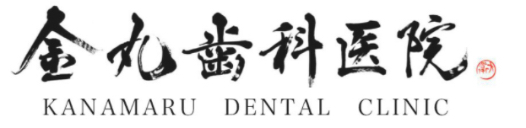 東京都世田谷区砧8-7-16コスモレジア世田谷砧TEL : 03-3417-0410　FAX : 03-3417-0420E-mail : golden-circle@nifty.com医院名※担当医※住所※メールアドレス※電話番号※FAXフリガナ※性別※氏名※□女　□男生年月日※T・S・H・R　　　　　　　　　年　　月　　日（　　才）部分※紹介目的※主訴、症状治療経過など※簡単で構いませんので、ご記入ください。特記事項全身疾患、その他ご要望など